Düsseldorf, 9 de abril de 2024: Fujifilm Europe anuncia hoy el lanzamiento de sus impresoras multifuncionales de oficina de alta calidad, serie Apeos*1, por primera vez en Europa. Las impresoras han sido desarrolladas por FUJIFILM Business Innovation Corp. de Japón, y los actos de presentación tendrán lugar el 9 de abril en Italia y el 25 de abril en el Reino Unido. Los eventos marcarán la llegada de la gama a esos países, seguida de un lanzamiento gradual primero en Francia y España, y luego en otros países en los próximos meses.FUJIFILM Business Innovation es el proveedor número uno de impresoras multifuncionales A3 en la región de Asia-Pacífico*2, con tecnología Fujifilm en millones de impresoras de oficina de todo el mundo. Hasta hoy, ninguno de estos dispositivos había estado disponible bajo la marca Fujifilm, excepto en la región Asia-Pacífico. Fujifilm ofrecerá las impresoras multifuncionales A3, serie Apeos, centradas en la productividad, la fiabilidad y las crecientes exigencias en el entorno de trabajo. Las impresoras ofrecen una facilidad de uso sin concesiones, una seguridad mejorada y una operabilidad rápida y sencilla para garantizar el éxito de los usuarios en Europa.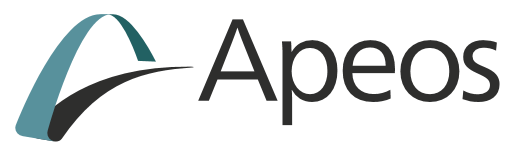 Basada en las décadas de experiencia en impresión e imagen de Fujifilm, la gama ultrafiable Apeos está diseñada para el lugar de trabajo moderno. Desde funciones de impresión remota/móvil hasta características de seguridad superiores y excepcionales credenciales de sostenibilidad, Apeos es una gama de impresoras multifuncionales de alto valor, diseñada para apoyar la transformación digital y satisfacer las demandas cambiantes y enormemente diversas del entorno de oficina post-Covid, de ritmo rápido y flexible.«Es realmente emocionante entrar en el mercado europeo de impresoras de oficina tras nuestra entrada en el negocio de impresoras de producción de tóner en Europa en 2021», declaró Taku Ueno, vicepresidente sénior de la División de Tecnología de Dispositivos de FUJIFILM Europa. «Hemos tenido un éxito tremendo en los últimos tres años con el lanzamiento en el mercado de impresoras de producción de alta calidad de la marca Fujifilm, y el lanzamiento de nuestras impresoras de oficina es el siguiente paso natural».Características principales de la serie Apeos:CalidadResolución de impresión líder en su clase de 1200 x 2400 pppIReCT, tecnología de ajuste digital de la imagen, minimiza el registro incorrecto del colorCapacidad versátil de manejo de soportes con una velocidad de 20 a 70 páginas por minuto.SeguridadValidación de seguridad BLI (Keypoint Intelligence)Protección frente a usuarios no autorizados Protección de datos robusta Protección contra accesos no autorizados Usabilidad / ConfiabilidadOperaciones aceleradas sin tiempo de esperaFlexibilidad en la distribución de la oficinaConectividad perfecta con dispositivos móvilesNavegación sencilla con una interfaz de usuario sencilla y Attention LightSostenibilidad  Adopción de tecnologías de fusión IH que reducen el consumo de energía Equipado con el cabezal de impresión LED que permite un diseño de ahorro de energía Tóner Super EA-Eco que contribuye a reducir el consumo de energía mediante la fusión a baja temperaturaApoya la transformación digital Capacidad de trabajar desde cualquier lugar/trabajo híbridoIntegración perfecta que promueve la conectividad en la nubeImprime con la solución de impresión independientemente de la hora y el lugar
Las funciones avanzadas de escaneo te ayudan en el proceso de digitalización con funciones como el OCR con capacidad de búsqueda, la orientación automática de la página escaneada a la posición vertical y la corrección de la página torcida o la eliminación de las páginas en blanco.*1         Apeos es una marca de Fujifilm desarrollada por FUJIFILM Business Innovation para sus impresoras y dispositivos multifuncionales. Desde entonces, ha evolucionado hasta convertirse en una marca integrada para los productos de oficina de Fujifilm, incluidas las soluciones y los servicios. *2	Fuente WW HCP Tracker, 2022Q4, Share by Company A3 Colour Laser Shipping units, Año：CY2022FINAcerca de FUJIFILM Business Innovation FUJIFILM Business Innovation es un líder mundial comprometido con la entrega continua de innovaciones a los negocios de los clientes en todo el mundo, para crear lugares de trabajo innovadores y satisfactorios mediante la adopción efectiva de la información y el conocimiento a través de la transformación digital (DX). Hemos sido pioneros en numerosas tecnologías y hemos acumulado experiencia desde nuestra fundación en 1962, para construir un entorno que fomente el uso de la propia creatividad para maximizar los puntos fuertes de la organización. Nuestra cartera incluye la realización de I+D, la fabricación y la venta de soluciones de flujo de trabajo de primera clase, servicios informáticos y equipos de impresión, como impresoras multifuncionales digitales (MFP). También ofrecemos servicios de externalización de procesos empresariales (BPO), así como asistencia en marketing e implantación de sistemas de planificación de recursos empresariales (ERP). El 1 de abril de 2021, cambiamos el nombre de la empresa a FUJIFILM Business Innovation. Más que un simple cambio de nombre, encarna nuestro compromiso de continuar como una empresa que siempre persigue la innovación empresarial. https://fujifilm.com/fbglobalAcerca de FUJIFILM Graphic Communications Division        FUJIFILM Graphic Communications Division es una consolidada división de Fujifilm, centrada en la consecución de soluciones de impresión de avanzada tecnología y alta calidad, que ayuda a las empresas de impresión a desarrollar ventajas competitivas y expandir su actividad. La estabilidad económica de la compañía, junto con una inversión sin precedentes en I+D, posibilitan el desarrollo de exclusivas tecnologías de impresión, de la mejor calidad, entre las que se incluyen soluciones de productos químicos para la impresión, soluciones para offset, gran formato e impresión digital, así como software y flujos de trabajo para la gestión de la producción de impresión. Fujifilm mantiene el compromiso de minimizar el impacto medioambiental de sus productos y operaciones, y trabaja activamente en la conservación del entorno, al tiempo que anima a las empresas de impresión a aunar esfuerzos en dichas prácticas medioambientales.        Para más información, visite fujifilmprint.eu o youtube.com/FujifilmGSEurope o síganos en @FujifilmPrint       Si desea más información, póngase en contacto con:       Daniel Porter       
AD Communications	       
E: dporter@adcomms.co.uk       
Tel: +44 (0)1372 464470     